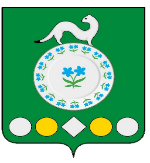 Российская ФедерацияИркутская областьУсольский муниципальный районМишелевское городское поселениеАДМИНИСТРАЦИЯПОСТАНОВЛЕНИЕОт 28.11.2022								№ 388р.п. МишелевкаО внесении изменений в постановление администрации от 18.12.2020 № 360 «Об установлении долгосрочных тарифов на водоотведение для потребителей р.п. Мишелевка на 2021-2023 годы»	 В соответствии с  Федеральным законом от 7 декабря 2011 года № 416-ФЗ «О водоснабжении и водоотведении», постановлением Правительства Российской Федерации от 13 мая 2013 года № 406 «О государственном регулировании тарифов в сфере водоснабжения и водоотведения», постановлением Правительства Российской Федерации от 14 ноября 2022 года № 2053 «Об особенностях индексации регулируемых цен (тарифов) с 1 декабря 2022г. по 31 декабря 2023 г. и о внесении изменений в некоторые акты Правительства Российской Федерации», Законом Иркутской области от 6 ноября 2012 года № 114-ОЗ «О наделении органов местного самоуправления отдельными областными государственными полномочиями в сфере водоснабжения и водоотведения», учитывая итоги рассмотрения данного вопроса на заседании тарифной комиссии 22.11.2022, руководствуясь статьями 23,46 Устава Мишелевского муниципального образования, администрации Мишелевского муниципального образованияП О С Т А Н А В Л Я Е Т:Внести изменения в Приложение 1 к постановлению администрации от 18.12.2020 № 360 «Об установлении долгосрочных тарифов на водоотведение для потребителей  ООО «Вик» на территории р.п. Мишелевка на 2021-2023 годы», изложив его в новой редакции.Настоящее постановление опубликовать в информационной-телекоммуникационной сети «Интернет» на официальном сайте администрации Мишелевского муниципального образования (мишелёвка.рф) и опубликовать в газете «Новости».Контроль исполнения настоящего постановления оставляю за собой.Глава Мишелевскогомуниципального образования                                         Н.А. Валянин                                                                                                    Приложение 1 к постановлению	администрации  Мишелевского	муниципального образования	от 28.11.2022 №   388               ДОЛГОСРОЧНЫЕ ТАРИФЫНА ВОДООТВЕДЕНИЕ, ДЛЯ ПОТРЕБИТЕЛЕЙ  ООО «ВиК»  НА ТЕРРИТОРИИ р.п. МИШЕЛЕВКА на 2021-2023 годы   Глава  Мишелевского муниципального образования						Н.А.Валянин№ п/пНаименование регулируемой организацииПериод действияТариф (руб/м3)Тариф (руб/м3)Тариф (руб/м3)№ п/пНаименование регулируемой организацииПериод действияпрочие потребители(НДС не облагается)Население( НДС не облагается)Население( НДС не облагается)1Мишелевское муниципальное образование р.п. Мишелевкас 01.01.2021 по 30.06.2021100,99100,9943,64Мишелевское муниципальное образование р.п. Мишелевкас 01.07.2021 по 31.12.2021106,16106,1645,38Мишелевское муниципальное образование р.п. Мишелевкас 01.01.2022 по 30.06.2022106,16106,1645,38Мишелевское муниципальное образование р.п. Мишелевкас 01.07.2022 по 30.11.2022109,41109,4147,05Мишелевское муниципальное образование р.п. Мишелевкас 01.12.2022по 31.12.2023126,58126,5851,28